2015 Q4 j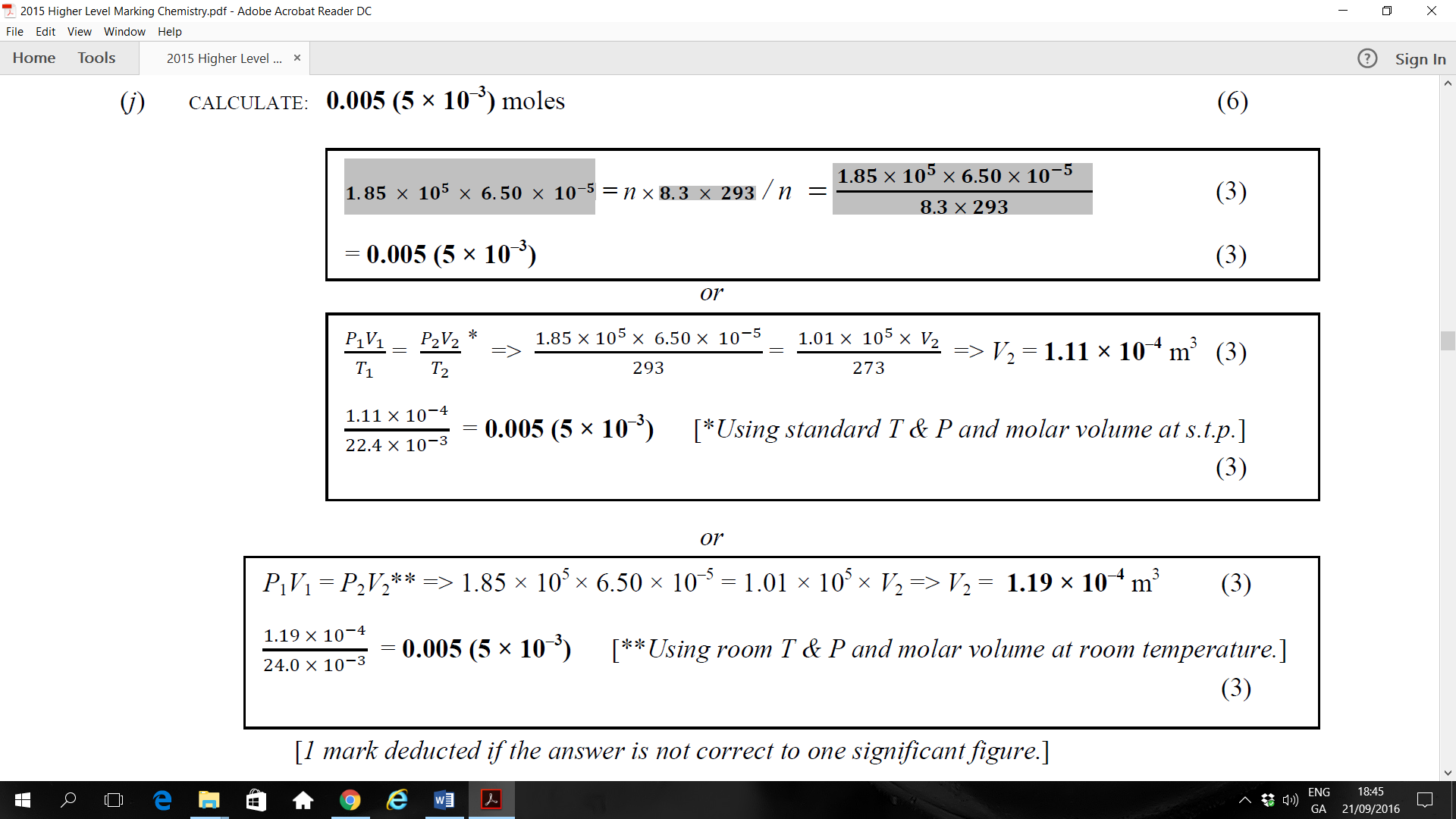 2014 Q11b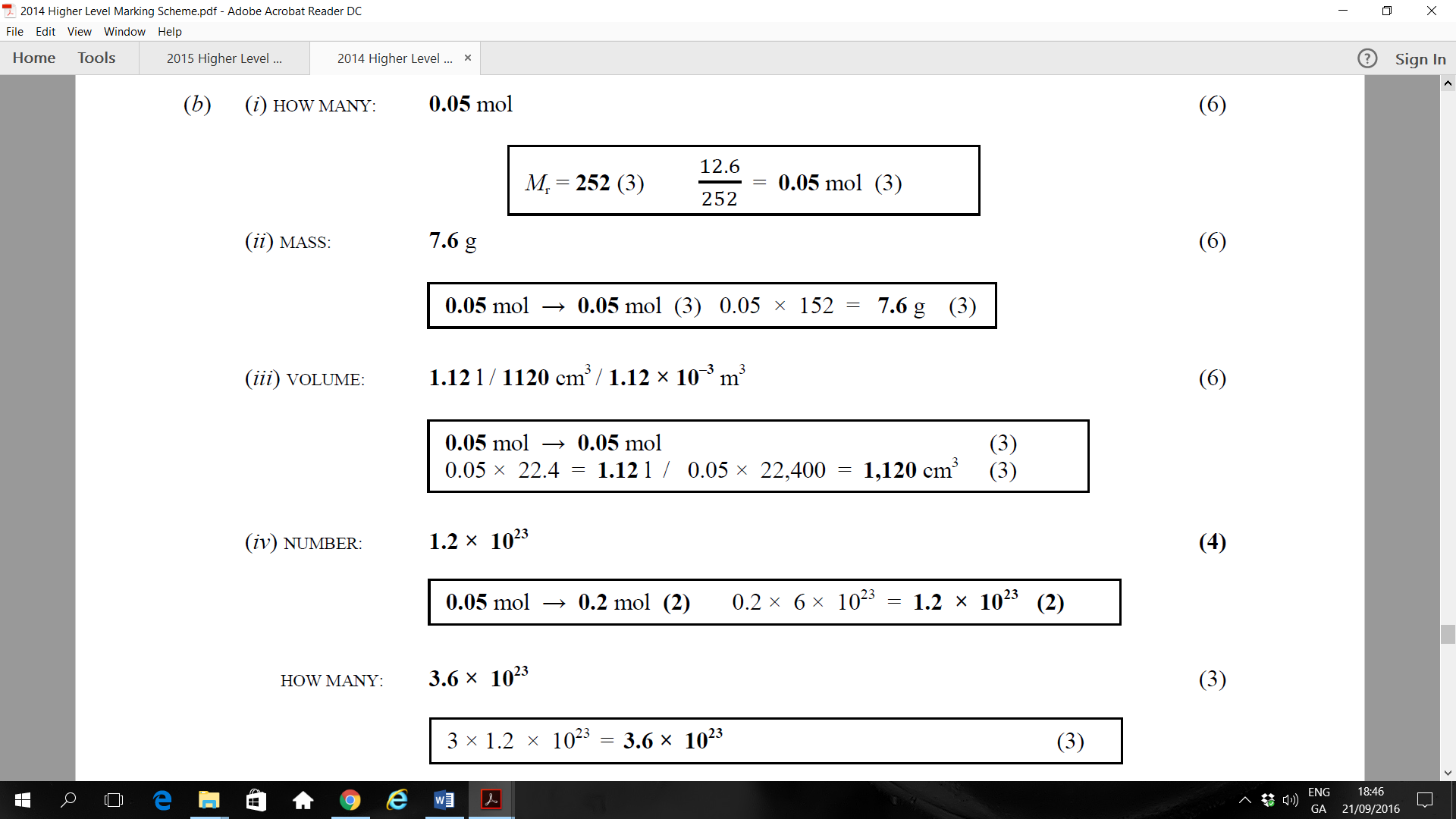 2010 Q 4 e, h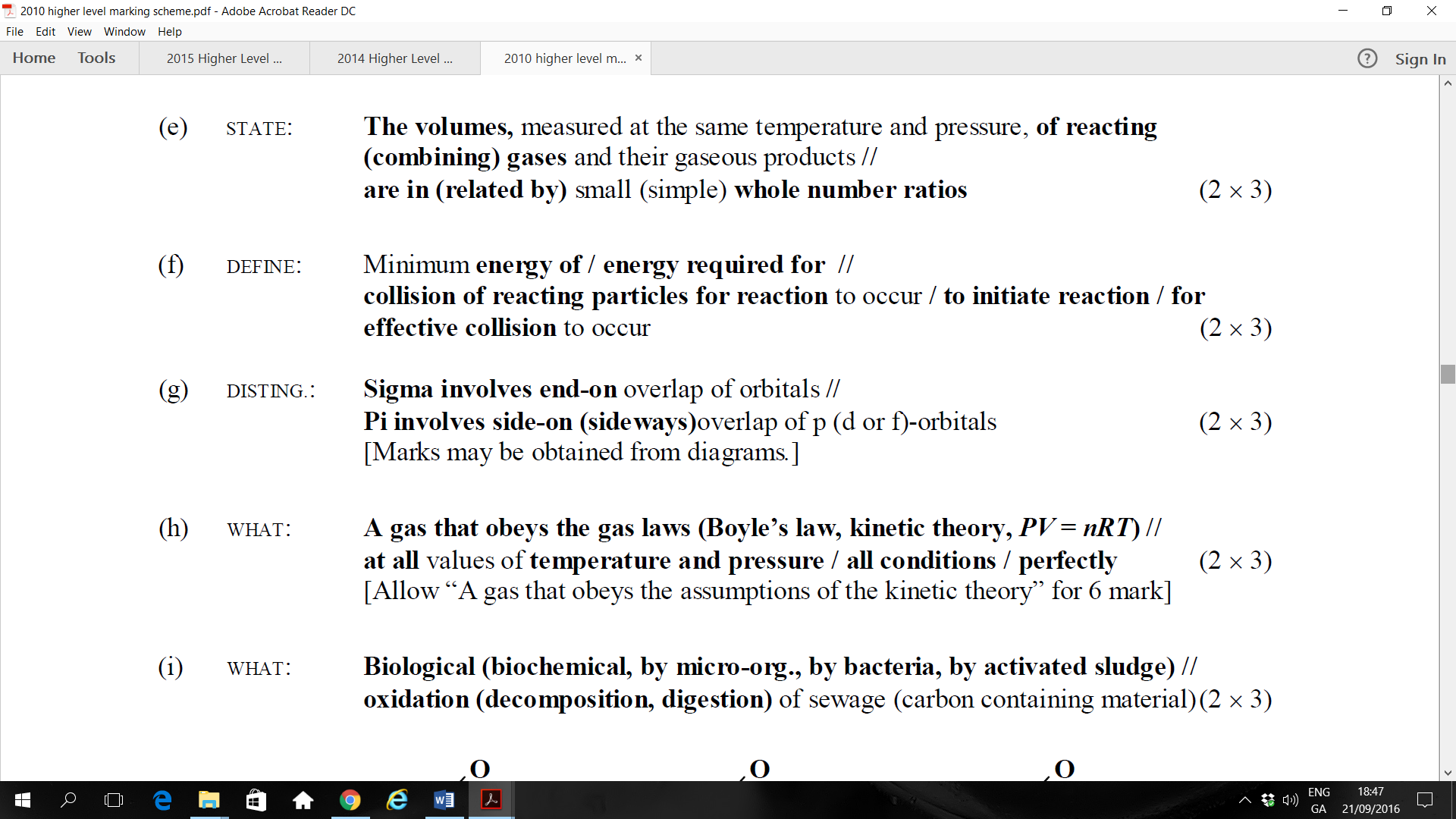 2009 Q10 a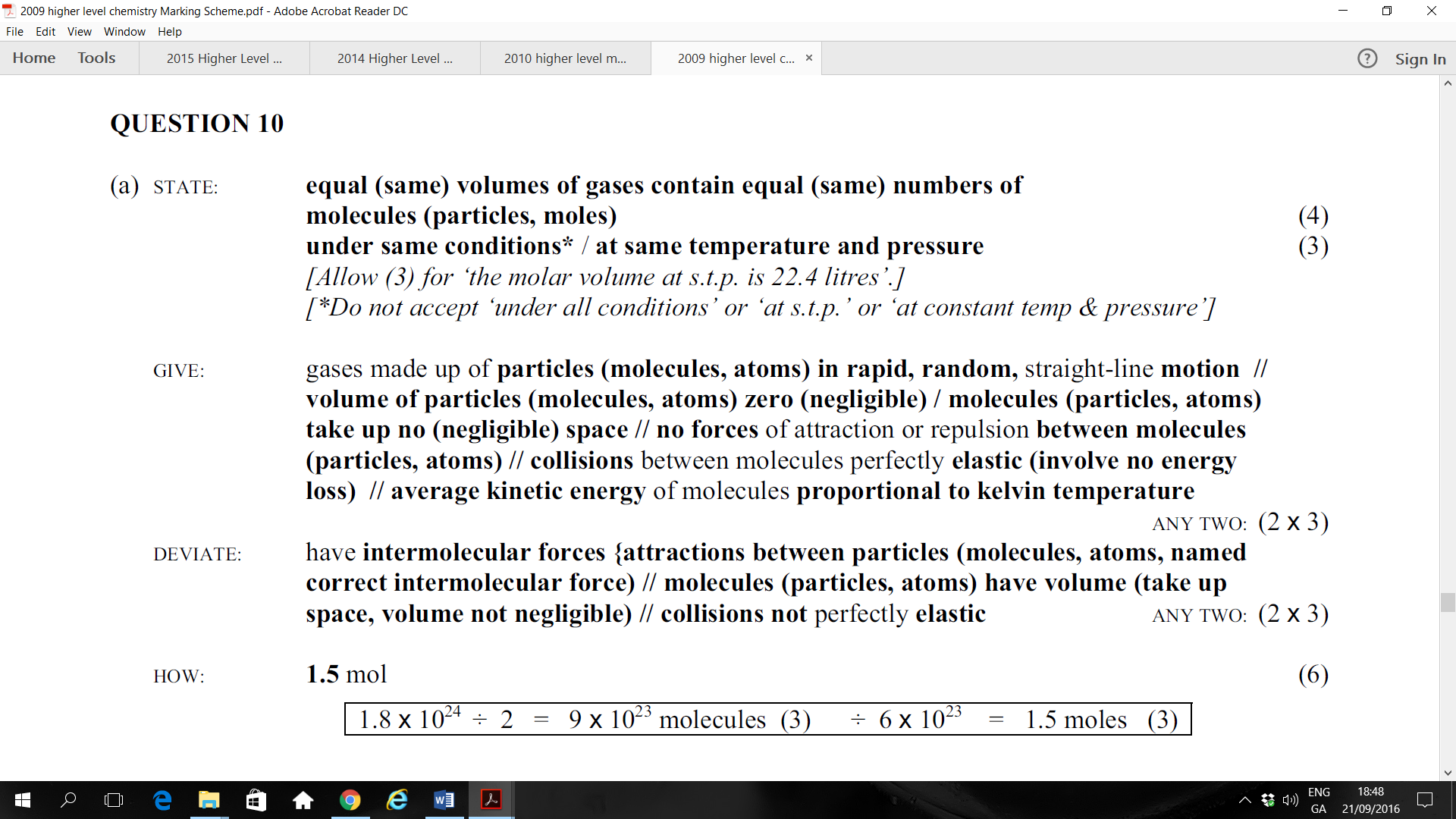 2007 Q10 b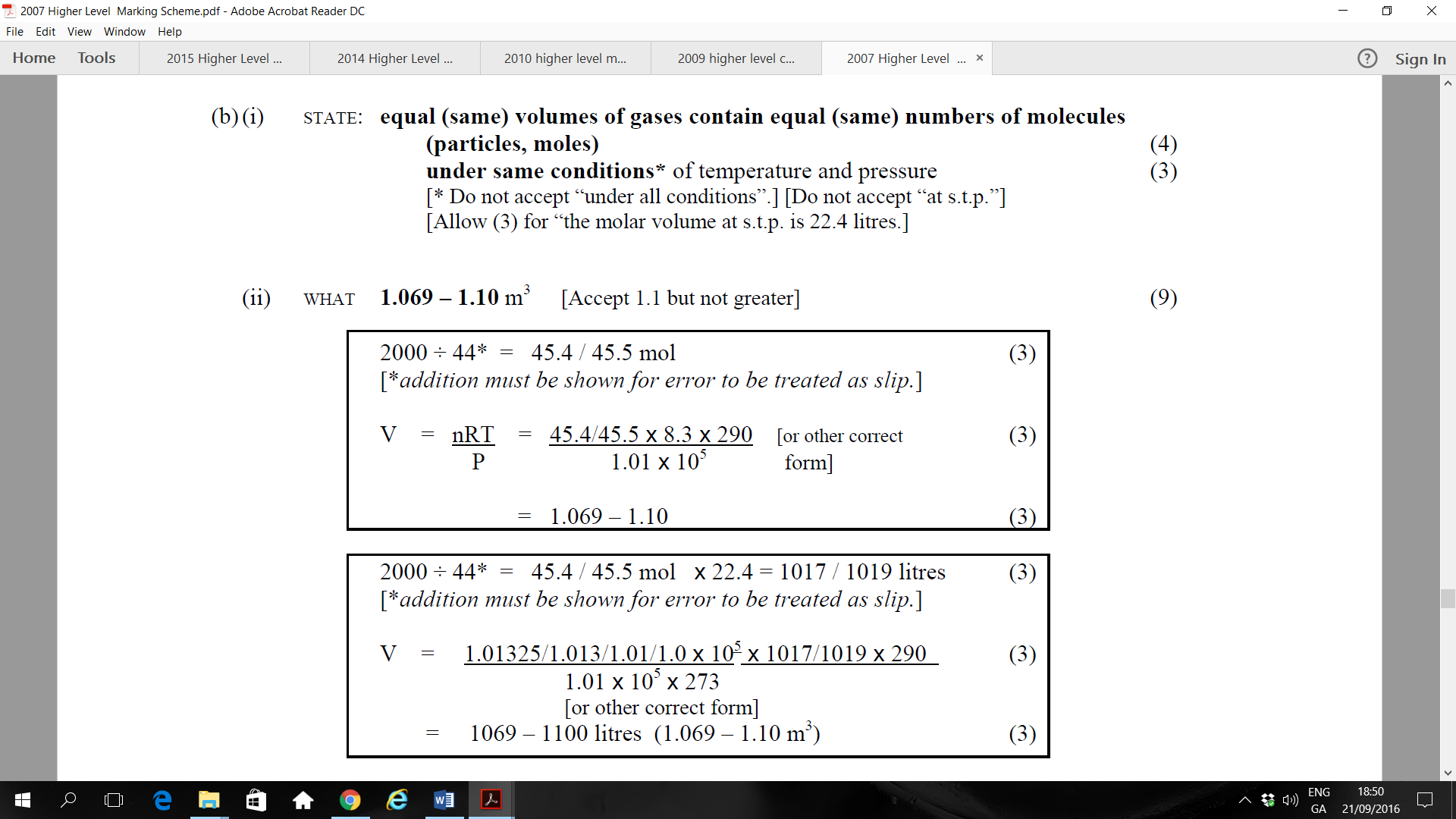 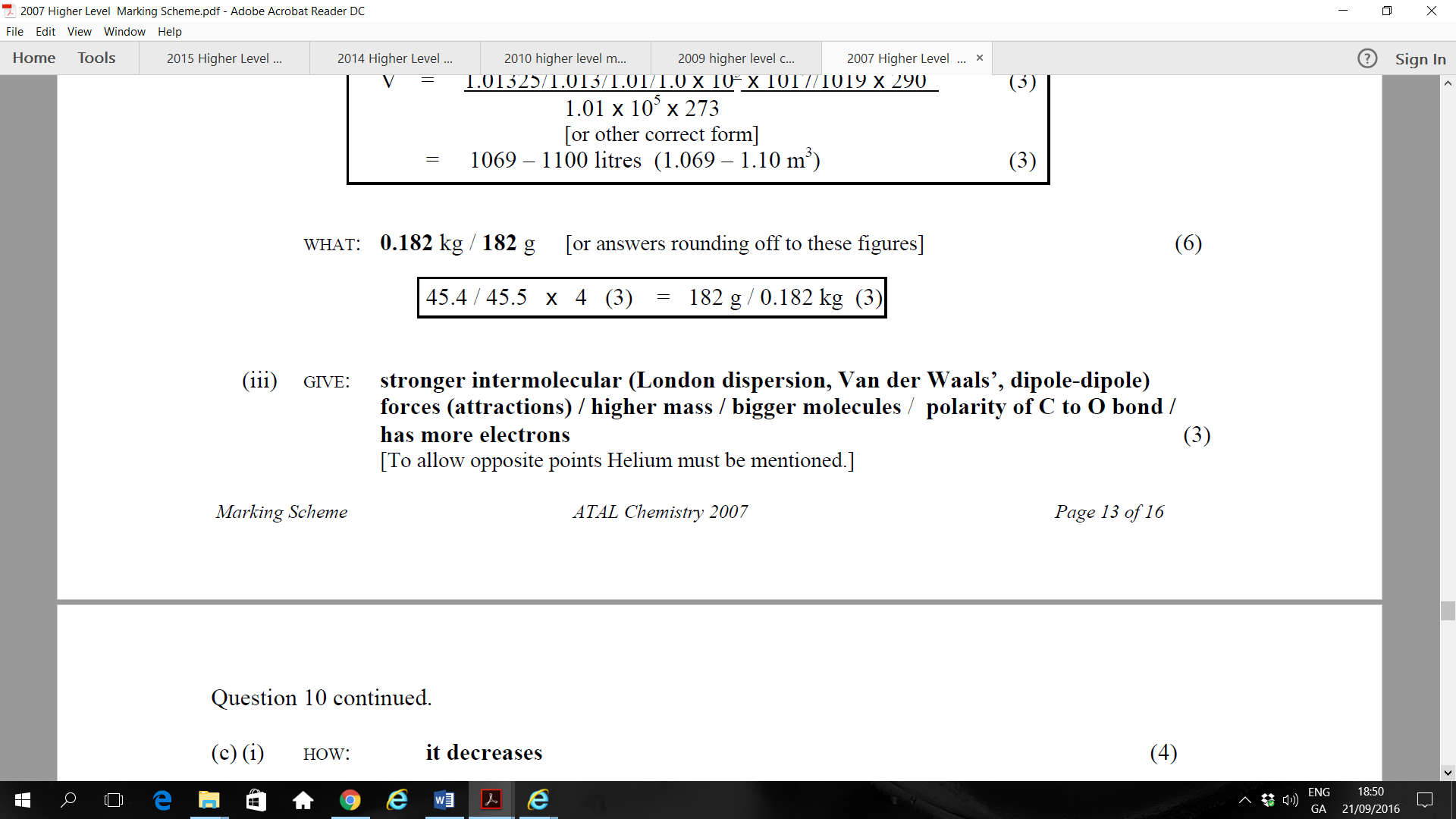 2006 Q11a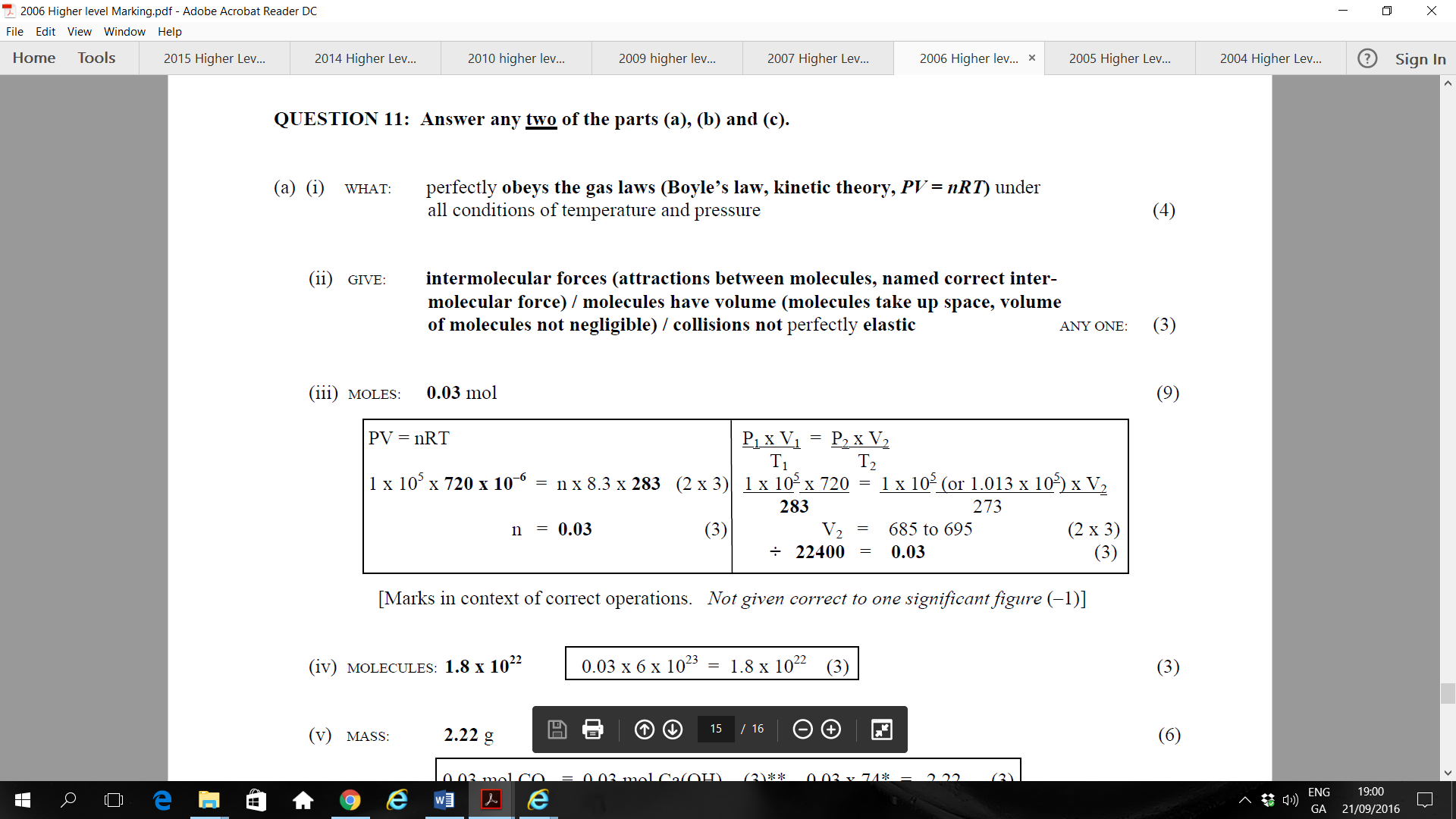 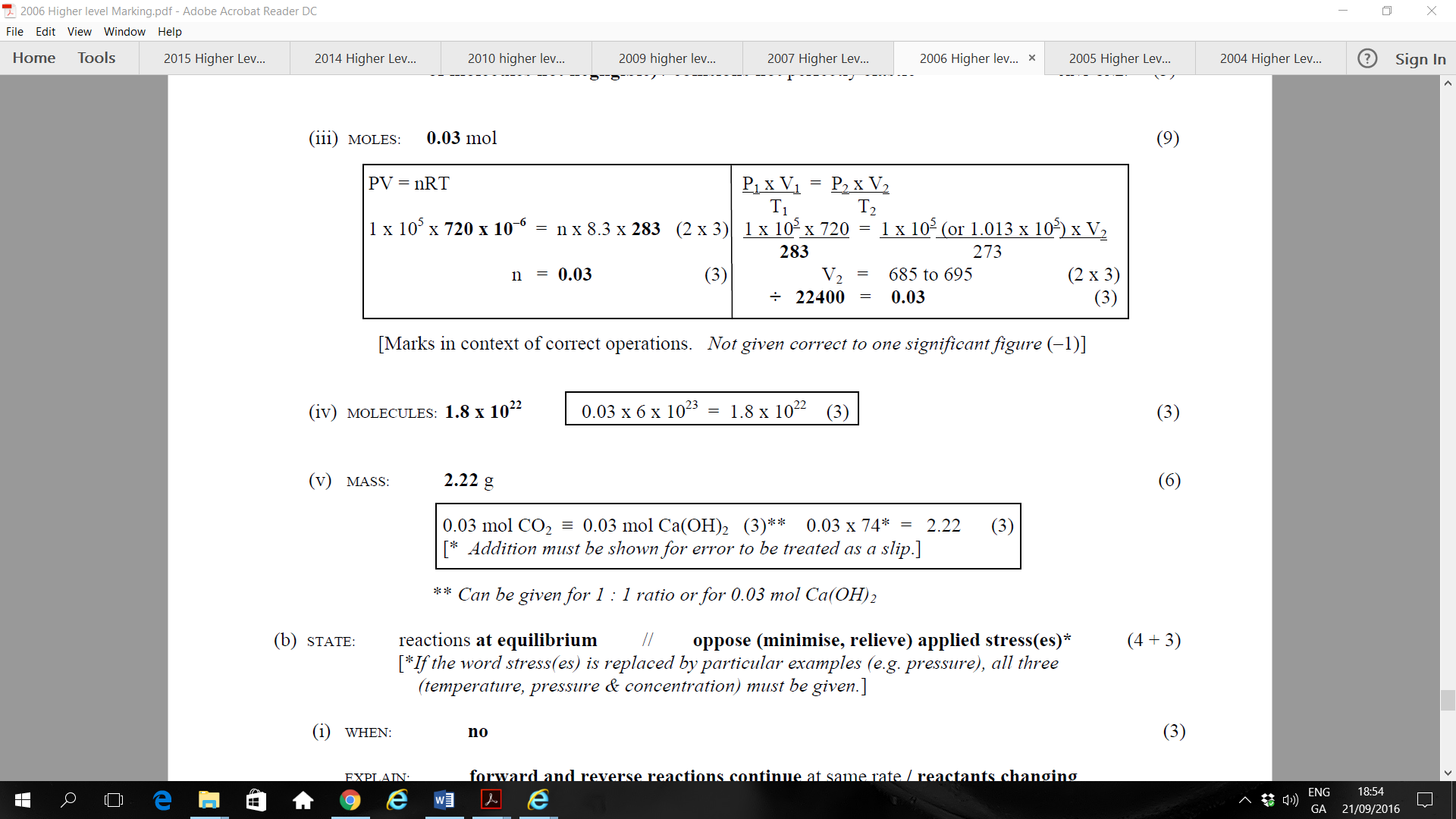 2005 Q11b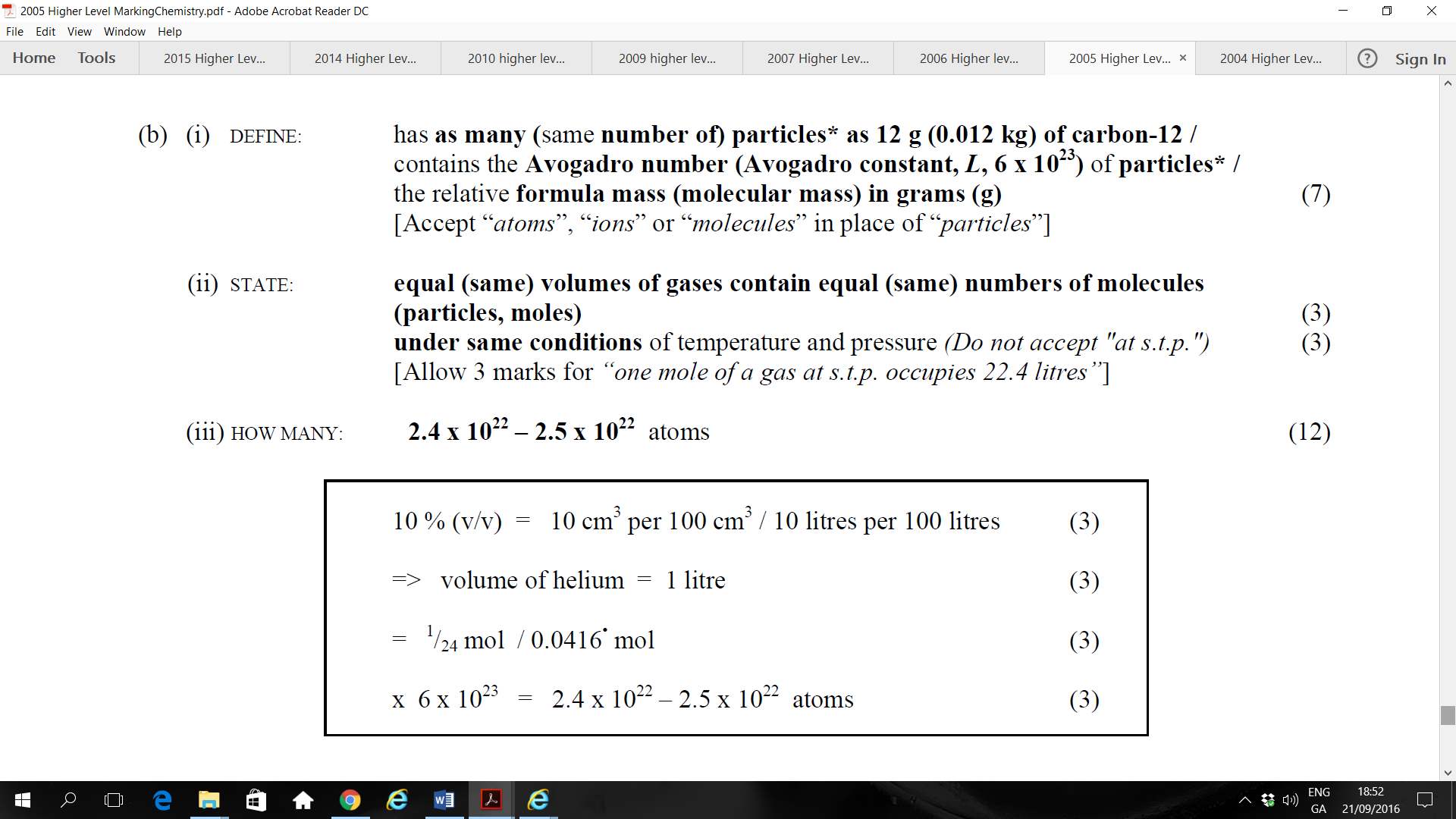 2004 Q10c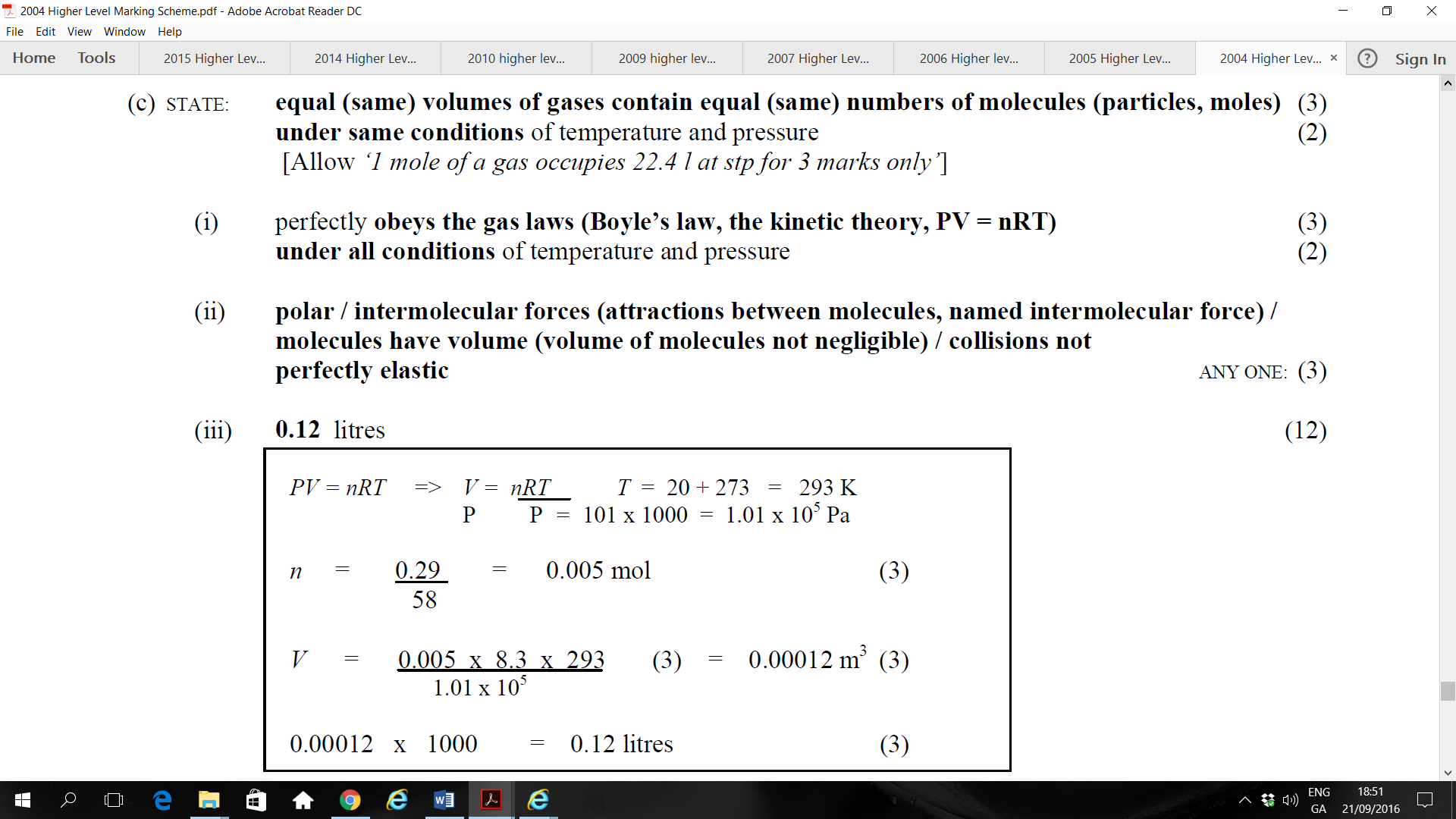 